What can you expect in Year 3 at SMITH?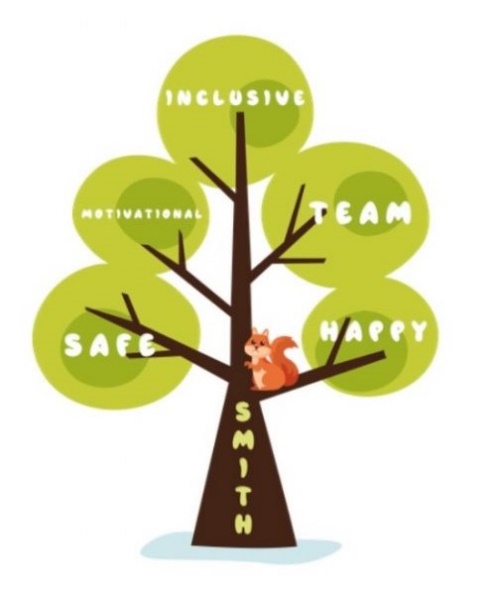 1. Tie my shoelaces9. Have my own locker17. Support children in need2. Learn to play ukulele10. Care for my community18. Learn to play rounders3. Go pony riding11. Take part in elections19. Take part in a reading club4. Learn how to take care of a pony12. Go swimming20. Take part in a maths club5. Perform in a Christmas show13. Learn about water safety21. Take part in an art club6. Learn a new song14. Dye cloth using plants22. Make a festive ornament7. Visit Sefton Park15. Visit the wild garden23. Have a water fight8. Visit the Palm House16. Take part in a dressing up day24. Take part in fitness activities